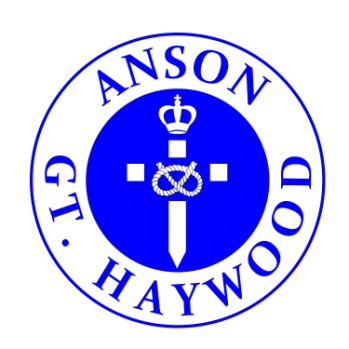 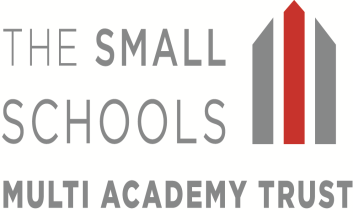 Monday 13th January 2020Dear Parents/CarersThank you for supporting our after school clubs last term. Your feedback is important to us and has helped us to organise after school clubs for this term. Please see a list of clubs below that we will be offering for key stage 1 and 2 for the Spring term. All clubs will run for 9 weeks commencing on week beginning: Monday 20th January and finish on Thursday 26th March 2020. The cost of each club is £10 per pupil, which is non-refundable in the case that your child does not attend any sessions. You will need to book your place through Parentpay and your payment will secure the place. These are available from Monday 13th January. Once the places are fully allocated, no more payments will be accepted. Yours sincerelyE. HowardEdward HowardHeadteacher*All year 6 pupils are expected to attend the Maths club, in preparation for their Key Stage 2 SATS.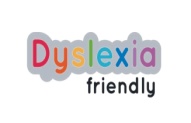 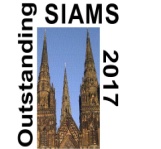 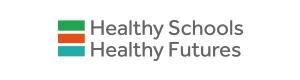 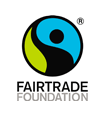 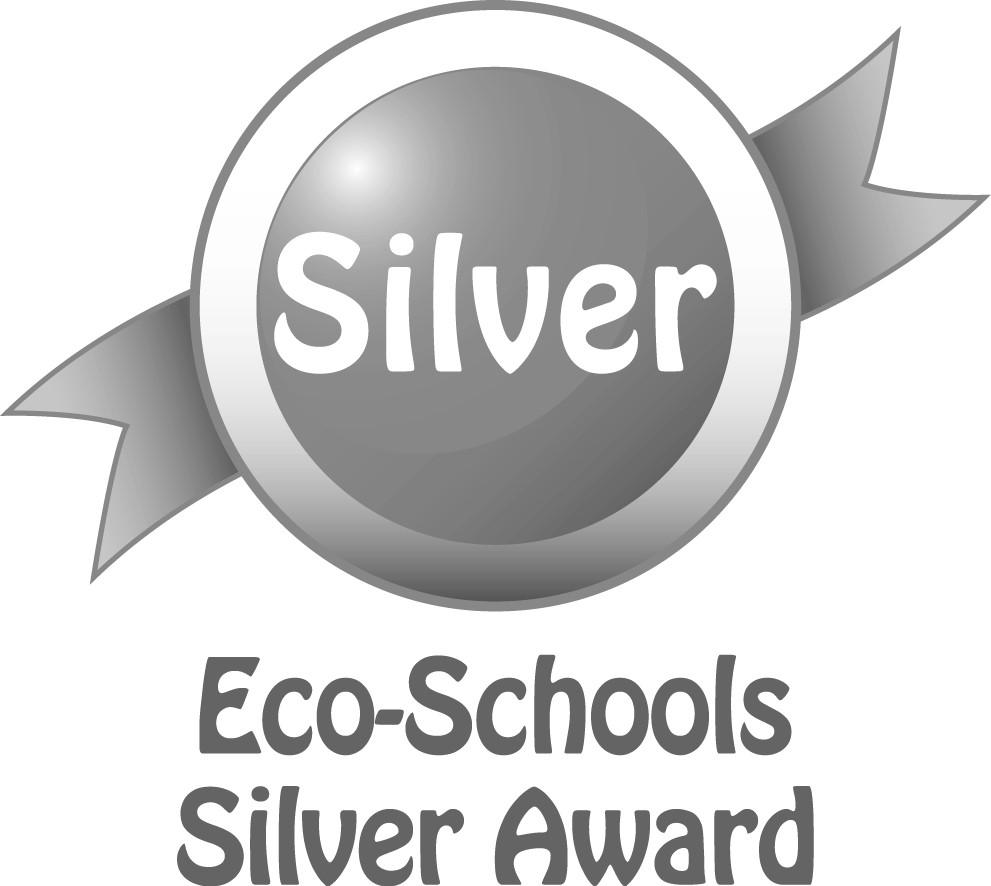 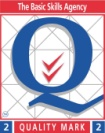 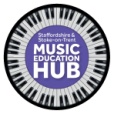 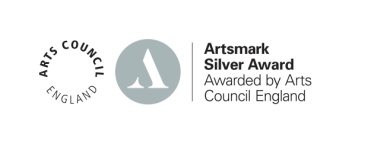 Classes 1 & 2Classes 3 & 4MondayYear 6 Maths ClubMr Cole3.30pm – 4.30pm *TuesdayChess Club - Mr Edgar3.30pm – 4.30pm16 placesChess Club - Mr Edgar3.30pm – 4.30pm16 placesTuesdayVolleyball – Mr Ward3.30pm – 4.30pm16 placesWednesdayBeginners Ballet - Miss Heath3.30pm - 4.30pm15 placesThursdayCross Country - Mr Howard3.30 – 4.30pm16 places